На думку Сократа, секрет змін полягає в тому, щоб зосередитися на створенні нового, а не на боротьбі зі старим. Національна металургійна академія України, факультет економіки і менеджменту  запрошує  усіх, хто вже здобув ступінь бакалавра*,  не  хоче  зупинятися на досягнутому й прагне рухатися далі, набуваючи нових  знань та досвіду й реалізуючи власні амбіції, до навчання за магістерською  освітньою програмою   «Міжнародна економіка» (Спеціальність  051  –  Економіка).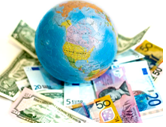 Термін навчання за денною формою – 1 рік 5 місяців, заочною формою – 1 рік 6 місяців. По закінченні за результатами захисту магістерської роботи надається диплом про вищу освіту державного зразка.Умова участі  в програмі -  успішно пройдені фахові випробовування за другим (магістерським) рівнем вищої освіти та ЗНО з іноземної мови. Особам, визнаним учасниками бойових дій, надається право на пільгові умови вступу. Згідно наказу МОН України № 1378 від 13.10.17 р.  (http://mon.gov.ua/activity/education/vishha/vstupna-kampaniya-2018/ , Розділ VІІ. Конкурсний відбір, його організація та проведення, п.5) їм надана  можливість вступу до закладу вищої освіти для здобуття ступеня магістра на основі ступеня бакалавра чи магістра, здобутих за іншою спеціальністю, за умови успішного проходження додаткових вступних випробувань з урахуванням середнього бала документа про вищу освіту бакалавра чи магістра. Вони проходять вступні випробування у формі вступних іспитів (замість зовнішнього незалежного оцінювання) та в разі отримання кількості балів за кожний з них не менше ніж встановлений закладом вищої освіти мінімальний рівень. Для успішної здачі вступних іспитів на базі академії  з березня 2018 року для здобувачів організовуються спеціальні БЕЗКОШТОВНІ підготовчі курси.